Предмет: Современная гармонияГруппа: 4 курс, ТМЗанятие: 14 я  учебная неделя 	Тема: Аккорды альтерированной субдоминанты и доминанты. Преподаватель Сергаева Алла ВикторовнаХод урока:Игра модулирующих периодов. Анализ аккордики и применения фигурации в периодах.Объяснение новой темы:	обсуждение вопроса «Хроматизм и альтерация»: удобные и приемлемые определения, оптимальные примеры, качественные поясненияповторение классификации хроматических аккордов ладовой альтерации: Альтерированная S (DD, N, II65 с повышенной 1), альтерированная D (повышенный и пониженный квинтовый тон)? альтерация аккордов VII ступени (альтерации, приводящие к фонизму МБ7)Конспект:Применение хроматических аккордовых средств, связанных с альтерацией аккордов, значительно обогащает звуковую палитру музыкальной ткани.  Использование альтерации, логично  и последовательно вытекающее из развития  ладовой системы классического мажора и минора,  является стилевой чертой романтической гармонии. Применение альтерированных аккордов в рамках классических принципов  происходит в рамках определенных гармонических оборотов.Вспомогательные оборотыВспомогательные обороты являются традиционным средством для показа тональности. К диатоническим средствам возможно добавить и альтерированные аккорды, например DD. а. Вспомогательные обороты на ТЗдесь используются варианты без смены баса (все аккорды S и DD) на I ступени лада, а также варианты со сменой баса. В данном случае ближайшей S ступенью будет VI? на которой возможны соответствующие аккорды DD без приготовление диатоническим аккордом б. Вспомогательные обороты возле Т6здесь используются только обороты со сменой баса: либо аккорды Sи DD на II ступени (как диатонический, так и хроматический вариант), либо на IV (применение аккордов DD невозможно).Все гармонические средства S и DD, применяемые в показе тональности должны согласовываться с S, применяемой в подготовке кадансов (и дополнениях и расширениях). в. В качестве вспомогательных к К6/4 используются также аккорды DD. Они располагаются на IV# и VI ступенях, окружающих доминантовый звук. Среди этих аккордов DDвв7(moll), DDМвв7(dur), DDвв73(moll) ,  DDМвв73(dur),  DDвв6/5(moll), DDМвв6/5(dur), DDвв6/53(moll) ,  DDМвв6/53(dur),    DD6/5#1(dur), DD3/4#1(dur), DD6/5, DD3/4.	DDМвв7	DDМвв73	           DD6/5                  DD6/53		DD3/4	DD3/43	DD6/5#15                 DD3/4#1 5                  DDвв7	DDвв73Проходящие оборотыОдин из самых распространенных вариантов- встраиваемая DD в проходящий между Т53 и Т6. Возможны проходящие обороты между соседними обращениями альтерированных аккордов (растягивание зоны каданса у Чайковского), связанное с опеванием пятой ступени.Домашнее задание		Заполнение полностью задач Алексеев № 711, 713 см. фото 1Модулирующие периоды: соль мажор-ми мажор мажор (постепенная), обратно- энгармоническая, Ми  бемоль мажор- ми минор (постепенная), обратно  - энгармоническая.Досочинить фразу до формы модулирующего периода из ми минора в ми бемоль мажор в 3х вариантах: постепенная модуляция, мажоро-минорная и энгармоническая. Предусмотреть в периоде неквадратность ( способ на выбор), а также включение двухголосия. Неведрова. Хроматика № 243 см фото 2 гармонический анализ Миненкова Гармоническое сольфеджио № 393, 394 см. фото 3Примеры на хроматические проходящие и вспомогательные обороты  (в различных частях формы)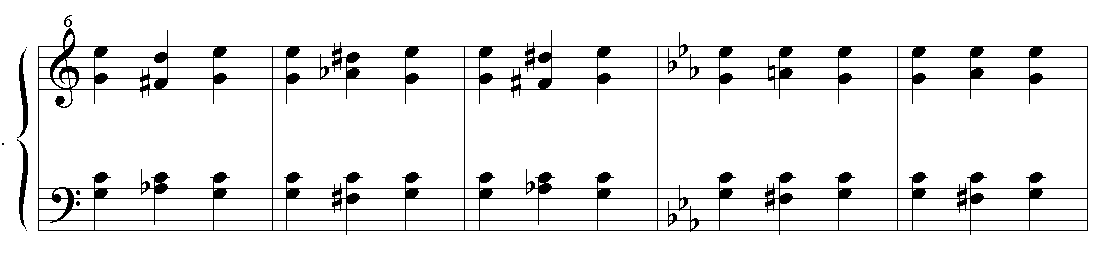 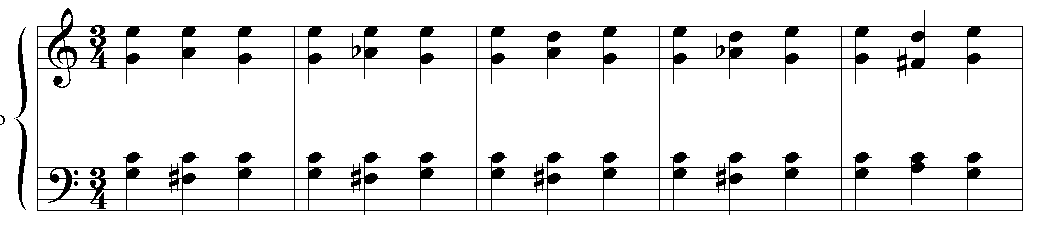 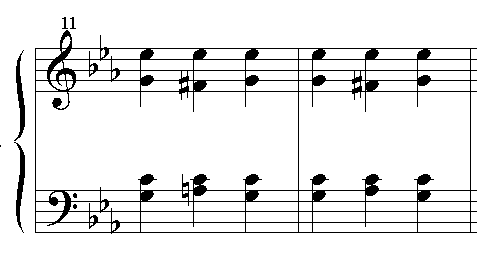 